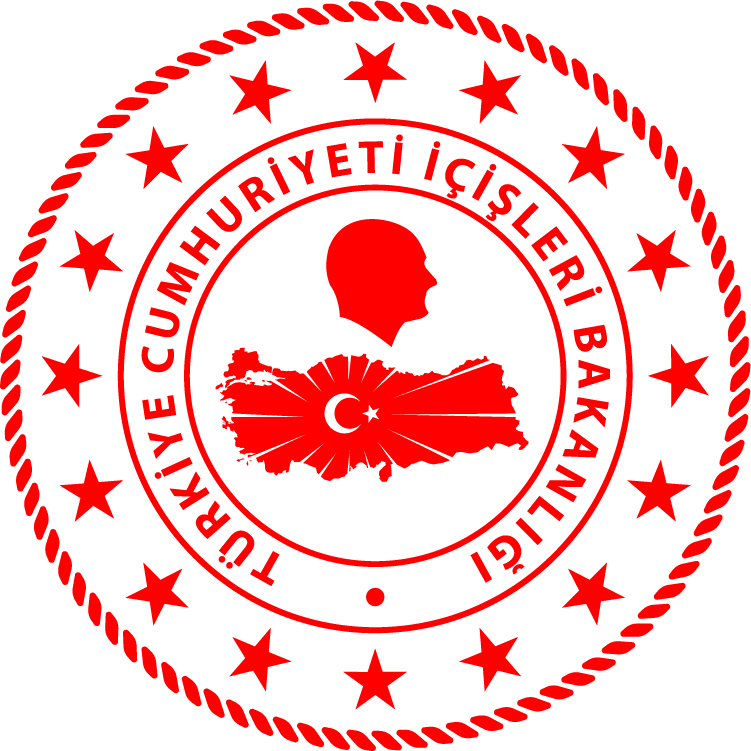 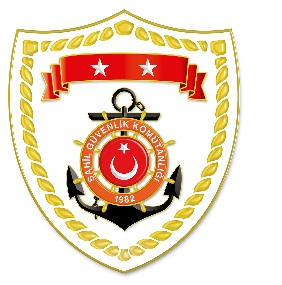 CG Aegean Sea Regional Command*Statistical information given in the table may vary because they consist of data related incidents which were occured and turned into search and rescue operations. The exact  numbers  at the end of  the related month is avaliable on the link; sg.gov.tr/irregular-migration-statisticsNUDATELOCATION/PLACE AND TIMEIRREGULAR MIGRATION ASSETTOTAL NUMBER OF APPREHENDED FACILITATORS/SUSPECTTOTAL NUMBER OF RESCUED
MIGRANTS/ PERSONNATIONALITY OF RESCUED/APPREHENDED MIGRANTS ON THE BASIS OF DECLARATION117 November 2022Off The Coast of İZMİR/Menderes01.15Inflatable Boat-1818 Palestine217 November 2022Off The Coast of ÇANAKKALE/Ayvacık01.30Inflatable Boat-5151 Afghanistan317 November 2022Off The Coast of İZMİR/Menderes06.12Inflatable Boat-2121 Palestine417 November 2022Off The Coast of MUĞLA/Marmaris14.35Inflatable Boat-3712 Congo, 7 Central Africa, 5 Angola, 5 Togo, 2 Eritrea, 2 Somalia,1 Cameroon,          1 Ivory Coast, 1 Mali, 1 Guinea